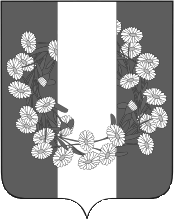 СОВЕТ БУРАКОВСКОГО СЕЛЬСКОГО ПОСЕЛЕНИЯКОРЕНОВСКОГО  РАЙОНАРЕШЕНИЕот 25.05.2017					               		                                        № 145                                                              хут.БураковскийОб утверждении порядка ведения перечня видов муниципального контроля и органов местного самоуправления, уполномоченных на их осуществление на территории Бураковского сельского поселения Кореновского районаВ соответствии с Федеральным законом от 26 декабря 2008 года                              № 294-ФЗ «О защите прав юридических лиц и индивидуальных предпринимателей при осуществлении государственного контроля (надзора) и муниципального контроля», Совет Бураковского сельского поселения Кореновского района р е ш и л: 1. Утвердить порядок ведения перечня видов муниципального контроля и органов местного самоуправления, уполномоченных на их осуществление на территории Бураковского сельского поселения Кореновского района (прилагается).2. Настоящее решение подлежит размещению на официальном сайте администрации Бураковского сельского поселения Кореновского района в информационно-телекоммуникационной сети «Интернет».3. Контроль за выполнением настоящего решения возложить на комиссию  по вопросам законности, правопорядка, правовой защите граждан, социальным вопросам, делам молодежи, культуры и спорта (Дорошенко).4. Решение вступает в силу после его официального обнародования.Глава Бураковского сельского поселения   Кореновского района                                                                       Л.И.Орлецкая                                                                           ПРИЛОЖЕНИЕ                                                                         УТВЕРЖДЕН                                                                                                                                                                решением Совета Бураковского                                                                     сельского поселения                                                                        Кореновского района                                                                         от 25 .05. 2017 года № 145ПОРЯДОК ведения перечня видов муниципального контроля и органов местного самоуправления, уполномоченных на их осуществление на территории Бураковского сельского поселения Кореновского района1. Настоящий Порядок ведения перечня видов муниципального контроля и органов местного самоуправления, уполномоченных на их осуществление на территории Бураковского сельского поселения Кореновского района (далее –Порядок), разработан в целях обеспечения соблюдения прав юридических лиц, индивидуальных предпринимателей и граждан при осуществлении муниципального контроля на территории Бураковского сельского поселения Кореновского района, обеспечения доступности и прозрачности сведений об осуществлении видов муниципального контроля органами местного самоуправления, уполномоченных на их осуществление, и определяет правила ведения перечня видов муниципального контроля и орган местного самоуправления, уполномоченный на их осуществление.2. Муниципальный контроль осуществляется администрацией Бураковского сельского поселения Кореновского района в лице ее отраслевых (функциональных) органов - отделов, уполномоченных на осуществление муниципального контроля.3. Перечень видов муниципального контроля и органов местного самоуправления, уполномоченных на их осуществление на территории Бураковского сельского поселения Кореновского района (далее – Перечень), представляет собой систематизированный перечень сведений:1) о видах муниципального контроля, осуществляемого администрацией Бураковского сельского поселения Кореновского района;2) об установленных законодательством основаниях осуществления муниципального контроля;3) об органах местного самоуправления Бураковского сельского поселения Кореновского района – отделах администрации Бураковского сельского поселения Кореновского района, уполномоченных на осуществление соответствующих видов муниципального контроля.4. Ведение Перечня осуществляет общий отдел администрации Бураковского сельского поселения Кореновского района.5. Перечень ведётся на основании представленных отделами администрации Бураковского сельского поселения Кореновского района, уполномоченными на осуществление муниципального контроля, сведений, содержащих информацию, предусмотренную пунктом 3 настоящего Порядка.6. Ответственность за своевременность, полноту и достоверность направления в общий отдел администрации Бураковского сельского поселения Кореновского района предложений по актуализации Перечня несут должностные лица, осуществляющие муниципальный контроль.7. Общий отдел администрации в срок не более 30 дней рассматривает представленные должностными лицами отделов администрации предложения по актуализации Перечня и осуществляет соответствующую корректировку Перечня8. Информация, включенная в Перечень, является общедоступной и подлежит размещению на официальном сайте администрации Бураковского сельского поселения Кореновского района в информационно-телекоммуникационной сети «Интернет».9. Обновление Перечня (внесение в него изменений) осуществляется по мере поступления в общий отдел администрации Бураковского сельского поселения Кореновского района информации от уполномоченных на осуществление муниципального контроля отделов администрации.10.Перечень утверждается муниципальным правовым актом администрации Бураковского сельского поселения Кореновского района и ведется по форме согласно приложению, к настоящему Порядку.Глава Бураковского сельского поселения   Кореновского района                                                                     Л.И.Орлецкая                                                                                          ПРИЛОЖЕНИЕ                                                                                       к Порядку ведения перечня видов муниципального контроля и органов местного самоуправления, уполномоченных на их осуществление на территории Бураковского сельского поселения Кореновского районаФорма Перечня видов муниципального контроля и органов местного самоуправления, уполномоченных на их осуществление на территории Бураковского сельского поселения Кореновского районаГлава Бураковского сельского поселения   Кореновского района                                                                     Л.И.Орлецкая№п/пНаименование видов муниципального контроляустановленные законодательством основаниях осуществления муниципального контроляорганы местного самоуправления Бураковского сельского поселения Кореновского района – отделы администрации Бураковского сельского поселения Кореновского района, уполномоченные на осуществление соответствующих видов муниципального контроля1.2